SEMANA DEL 18 AL 22 DE MAYO GRADO PRIMERO.LENGUA CASTELLANA.LETRA V v. (Escritura en el cuaderno)V v…………A a vaca. (dibuja una carita de la vaca)      ……………E e vela. (dibuja una vela)…………………. I i violín. (dibuja un violín) …………………. O o Volcán. (dibuja un volcán) …………………U u Vuelo. (dibuja un medio de transporte aéreo o animal volando). ORACIONES CON LA V. (escribo una o todas las oraciones en el cuaderno. Leo  y encierro con color la letra v)Verónica saco su vestido verde al patio.El viento travieso lo puso a volar.El vestido se elevaba como una cometa.MATEMÁTICAS. (escritura en el cuaderno).TÉRMINOS DE LA SUSTRACCIÓN.MINUENDO: número mayor (que va a disminuir).SUSTRAENDO: número que va a quitar DIFERENCIA: Es el resultado. Ejemplo:   D U  1  2  -__________ MINUENDO.   1 1     __________ SUSTRAENDO.  0 1 _____________ DIFERENCIA.Realización página 72 del libro.CIENCIAS NATURALES: (escritura en el cuaderno).¿QUÉ ES UN OBJETO?Los objetos que nos rodean están formados por materiales y esto a su vez los hace únicos, se diferencian por el color, forma, tamaño, función, peso. Ejemplo: (pueden dibujar uno de ellos o si desean los tres objetos).sobrilla es impermeable.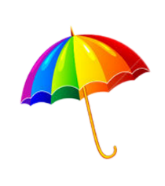 vidrio es frágil.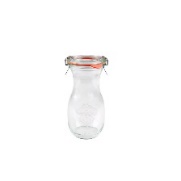  silla es de madera. 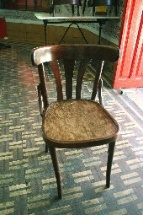 RELIGIÓN, URBANIDAD Y SOCIALES. (tomar fotos para las evidencias)Nos reuniremos con nuestra familia y dialogaremos acerca de qué aspectos positivos nos ha traído la pandemia y que propósitos o proyectos haremos en familia después de que pase la cuarentena, por ejemplo: salidas de paseo juntos, ir a misa juntos, visitar a nuestros seres queridos, ir con más animo a trabajar y a estudiar, comer juntos y dejar a un lado el tv o celular mientras compartimos la cena en familia, agradecer todos los días a nuestro padre celestial DIOS … Luego realizaremos en familia un trabajo en equipo donde planearan el primer proyecto en familia lo pueden hacer por medio de un conversatorio y un mapa de los sueños en cualquier tipo de material que tengan accesible en casa o en el cuaderno de religión, pueden escuchar música , realizar un compartir para realizar la actividad como un brindis con jugo, o una comida para dar a inicio a esta significativa experiencia  … (un mapa de los sueños es realizar los proyectos en el material q desee cartulina, hojas de block, cuaderno… y por medio de imágenes, fotos o dibujos materializarlo en familia como unión). 